Le Travail avec les statistiques de population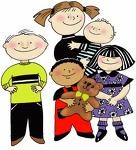 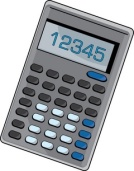 Les statistiques de population indiquent le style de vie d’un pays. Calculez les statistiques suivantes et expliquez ce qu’elles disent de chaque pays.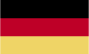 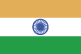 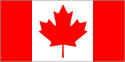 Canada				Inde 				Allemagne Taux de natalité = (Naissances / population) x 1000Naissances : 385 179 		Naissances: 25 315 000		Naissances : 678 900Population: 35 160 000		Population: 1 252 000 000	Population: 80 620 000 Taux de natalité: 		        Taux de natalité: 		Taux de natalité:Taux de mortalité = (morts / population) x 1000Morts: 256 965			Morts: 9 264 000			Morts: 910 000 Taux de mortalité:              Taux de mortalité:               Taux de mortalité: Taux d’accroissement naturel = taux de naissances – taux de mortalitéstaux d’accroissement naturel:    taux d’accroissement naturel:    taux d’accroissement naturel:Taux d’accroissement de la population = taux d’accroissement naturel + migration netteMigration Nette: 5.66/1000      Migration Nette: -0.05/1000	 Migration Nette: 1.06/1000Accroissement de la population: Accroissement de la population:    Accroissement de la population:Accroissement de la population en % = (accroissement. de la population/ 1000) x 100Accroissement de la population annuelle = (accroissement de la population/ 1000) x population totale du paysTemps de doublement = 70/ accroissement de la population en pourcentage Taux de mortalité des enfants = (morts des enfants / population) x 1000Morts des enfants: 165 603     Morts des enfants: 51 332 000    Morts des enfants: 241 860Taux de mortalité des enfants: 	 Taux de mortalité des enfants      Taux de mortalité des enfants:Questions:Quelles 2 statistiques sont les meilleurs indications du niveau de centre de santé que les personnes recoivent dans chaque pays? Pourquoi?Quel statistique est la meilleure indication qu’un pays est un endroit que les personnes veulent habiter? Pourquoi? Quelle statistique montre la croissance de la population au future le meilleur? Pourquoi?Utilisez les statistiques en haut pour écrire des phrases descriptives de chaque pays. Regardez les totales et les taux et expliquez ce que ces taux indiquent du pays. Comment auraient l’air leurs pyramides?